DAFTAR PUSTAKAAli Suyatno Herli. (2013). Pengelolaan BPR dan Lembaga Keuangan Pembiayaan Mikro. Yogyakarta : Andi Yogyakarta.Arikunto. 2006. Prosedur Penelitian Suatu Pendekatan Praktek. Jakarta : PT. Rineka Cipta.Bank Indonesia. (1992). Undang – Undang RI nomor 7 Tahun 1992 Tentang Perbankan. Jakarta: Bank Indonesia Bank Indonesia. (1998). Undang – Undang RI nomor 7 Tahun 1998 Tentang Perubahan Atas Undang – Undang Nomor 7 Tahun 1992 Tentang Perbankan. Jakarta: Bank Indonesia Bank Indonesia. (2004). Peraturan BI No. 6/10/PBI/2004 tanggal 12 April 2004 Tentang Sistem Penilaian Tingkat Kesehatan Bank Umum. Jakarta: Bank Indonesia.Bank Indonesia. (2004). Surat Edaran Bank Indonesia No. 6/23/DPNP tanggal 31 Mei 2004 Tentang Sistem Penilaian Tingkat Kesehatan Bank Umum. Jakarta: Bank Indonesia.Bank Indonesia, (1992). Undang-Undang Nomor 7 Tahun 1992 tentang Perbankan. (Sebagaimana telah diubah dengan Undang-Undang Nomor 10 Tahun 1998).Djarwanto, PS. 1994. Pokok – Pokok Analisa Laporan Keuangan. BPFE, Cetakan I, Yogyakarta.Hasibuan, Melayu S.P. (2008).Dasar Dasar Perbankan. Jakarta: Bumi AksaraHidayat, Anwar/ Populasi dan Sampel. 14 Oktober 2012. https://www.statistikian.com/2012/10/pengertian-populasi-dan-sampel.htmlIkatan Bankir Indonesia (IBI) dengan Lembaga Sertifikasi Profesi Perbankan (LSPP), Memahami Bisnis Bank  Edisi-1, PT Gramedia Pustaka Utama, Jakarta, 2013.Info Bank News April 18 2018 Mengapa Pemerintah Tak Mendukung BPR ? https://infobanknews.com/mengapa-pemerintah-tak-mendukung-bpr/Kasmir, (2004). Bank dan Lembaga Keuangan Lainnya. Jakarta : PT. Raja Grafindo PersadaKasmir. (2008). Bank dan Lembaga  Keuangan Lainnya. Jakarta: PT. Raja Grafindo Persada.Novitasari. (2018). Analisis Tingkat Kesehatan Bank dengan Menggunakan Metode CAMEL pada PT. BNI Syariah Periode Triwulan Tahun 2015 – 2017. Palembang: Jurnal Ekonomi dan Bisnis Syariah (STEBIS) IGMPaputungan, Febriana Dwi. (2016). Penilaian Tingkat Kesehatan Bank Menggunakan Metode CAMEL Pada PT. Bank Rakyat Indonesia Cabang Manado Periode 2010-2015. Manado: Jurnal Fakultas Ekonomi dan Bisnis Universitas Sam Ratulangi Manado  Puri, Yora Aprilia et. Al (2018). Analisis Tingkat Kesehatan Bank pada PT. BPR Jorong Kampung Tengah Pariaman Cabang Padang. Padang: Jurnal Sekolah Tinggi Ilmu Ekonomi Keuangan Perbankan dan Pembangunan PadangSaleo, Rika. (2017). Analisis Tingkat Kesehatan Bank dengan Menggunakan Metode CAMEL (Studi Kasus pada PT. Bank Mandiri TBK). Manado : Jurnal Fakultas Ekonomi dan Bisnis Universitas Sam Ratulangi ManadoSujarweni, V. Wiratna. 2014. Metode Penelitian: Lengkap, Praktis, dan Mudah Dipahami. Yogyakarta: Pustaka Baru PressSugiyono. (2017). Metode Penelitian Kuantitatif, Kualitatif, dan R&D. Bandung : Alfabeta, CVUndang-Undang Nomor 14 Tahun 1967 Tentang Pokok-pokok perbankanVeithzal Rivai. (2007). Bank and Financial Institute Management. Jakarta: PT. Raja Grafindo Persada.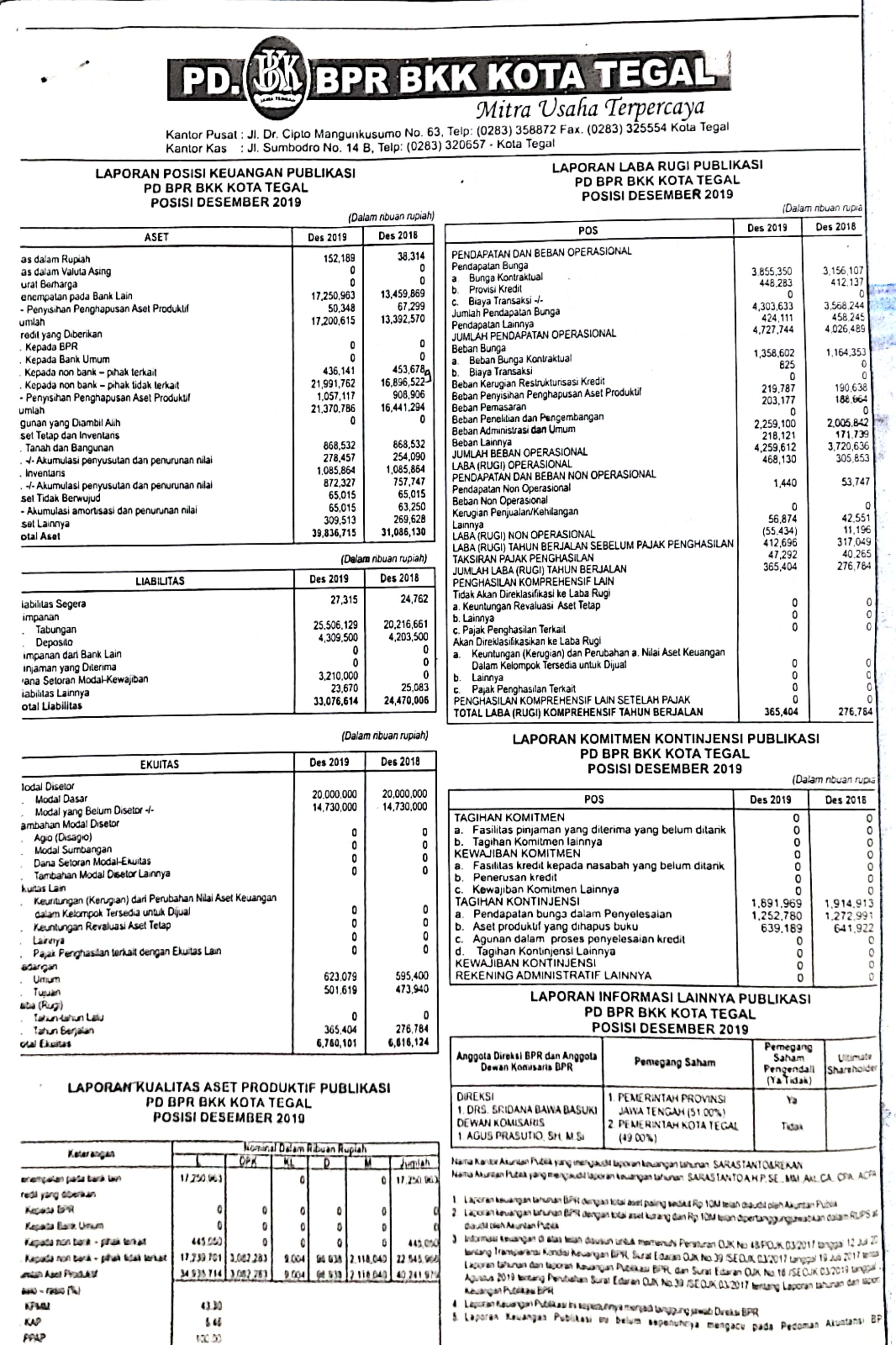 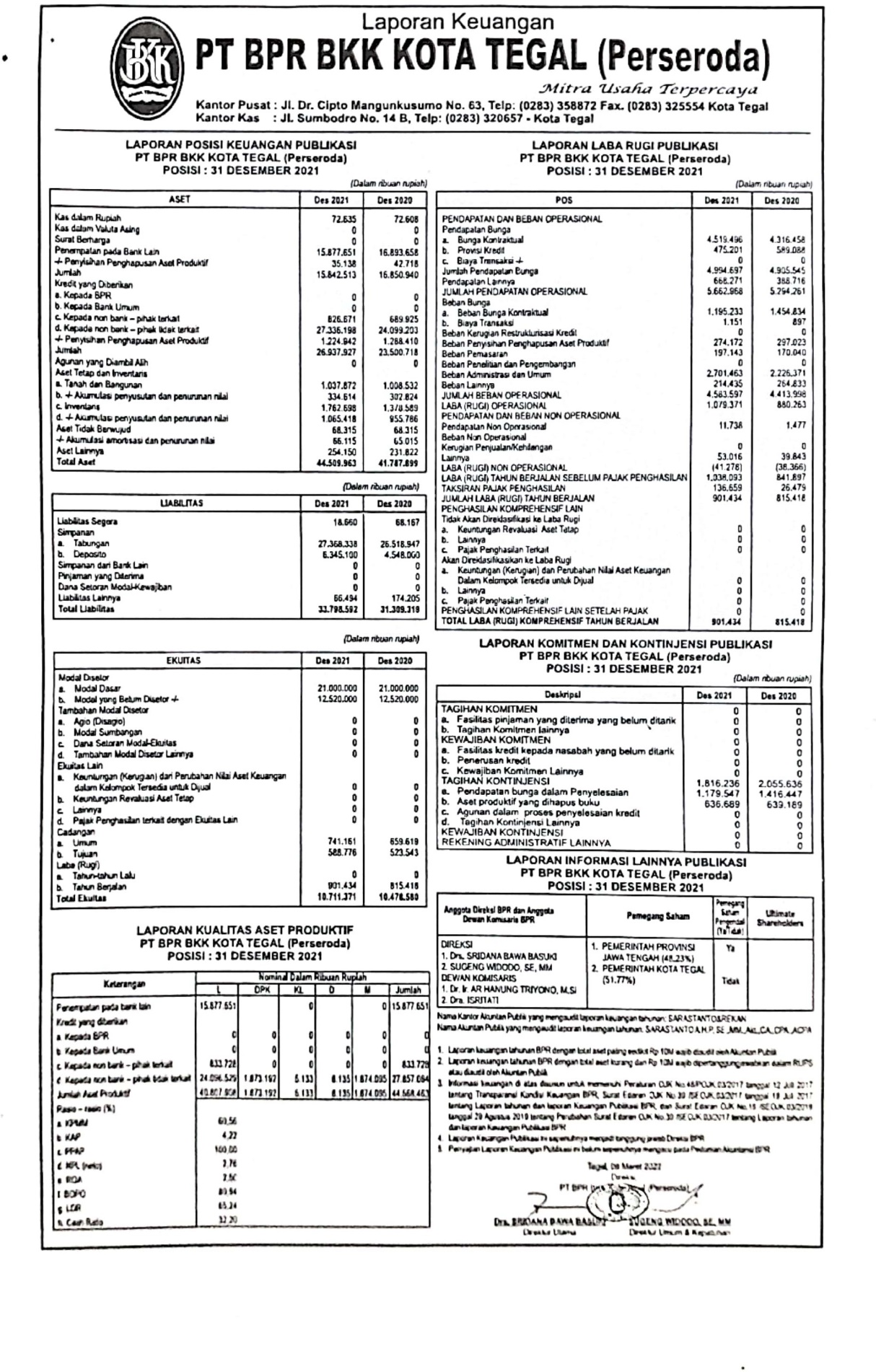 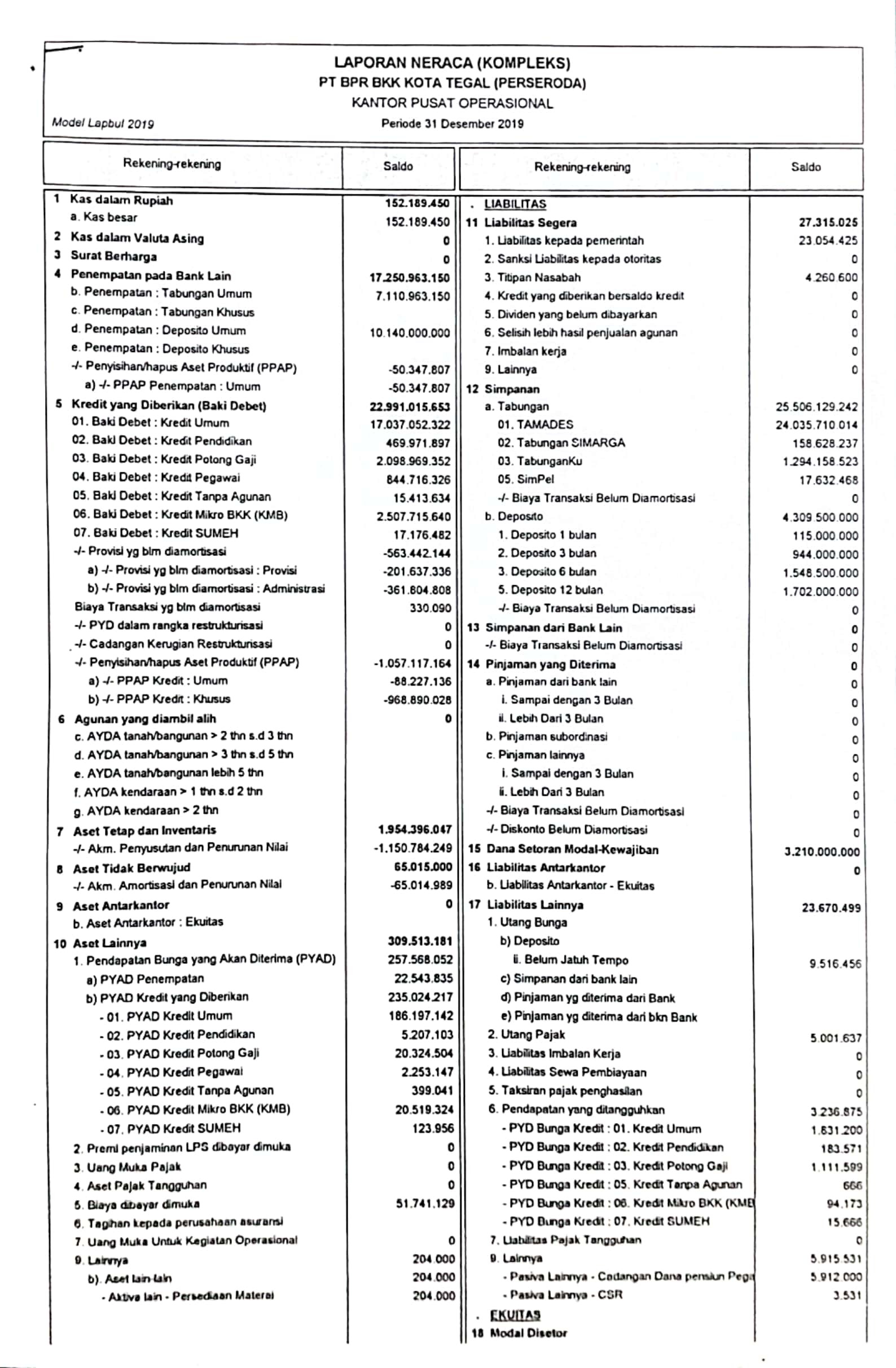 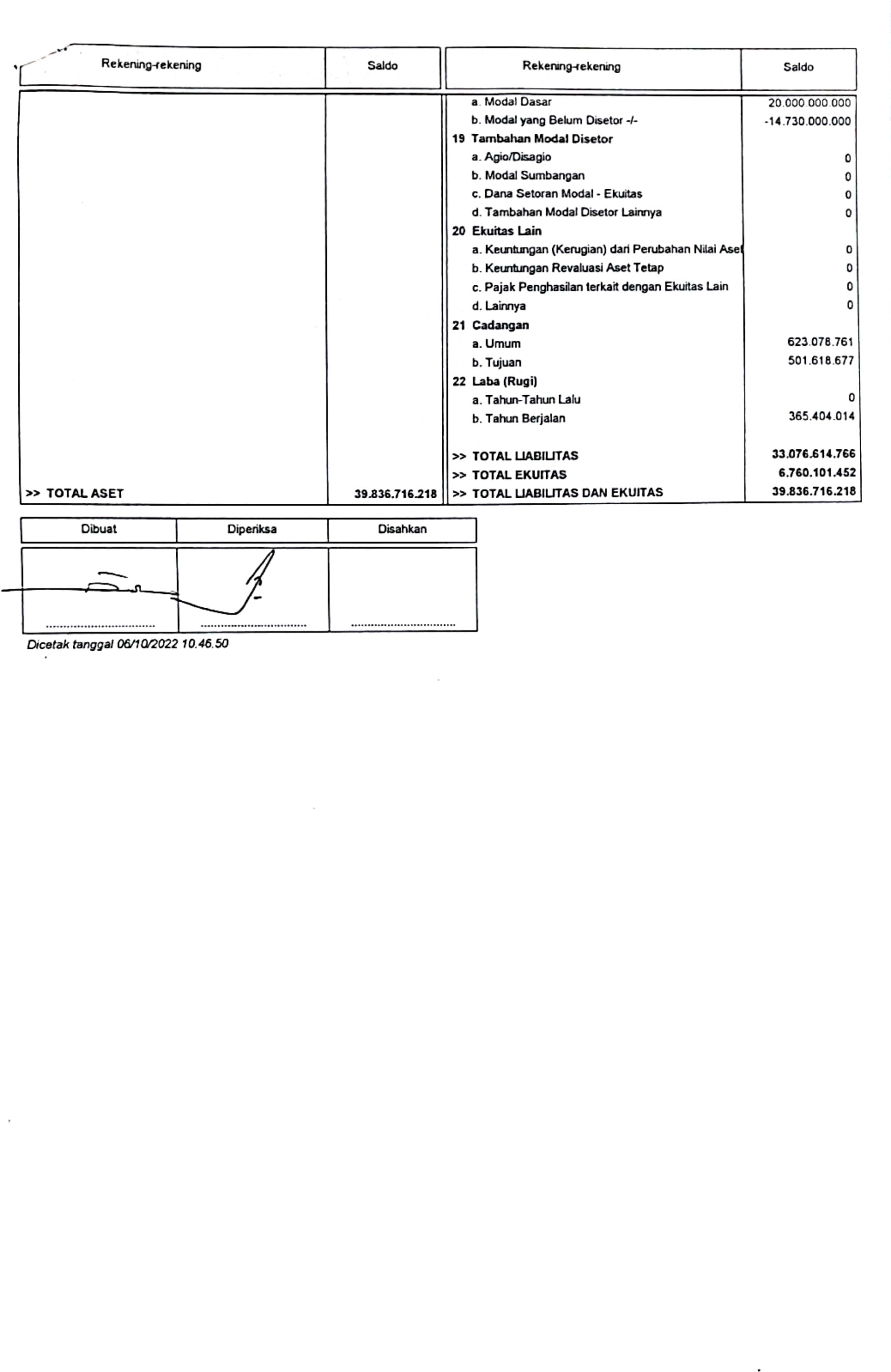 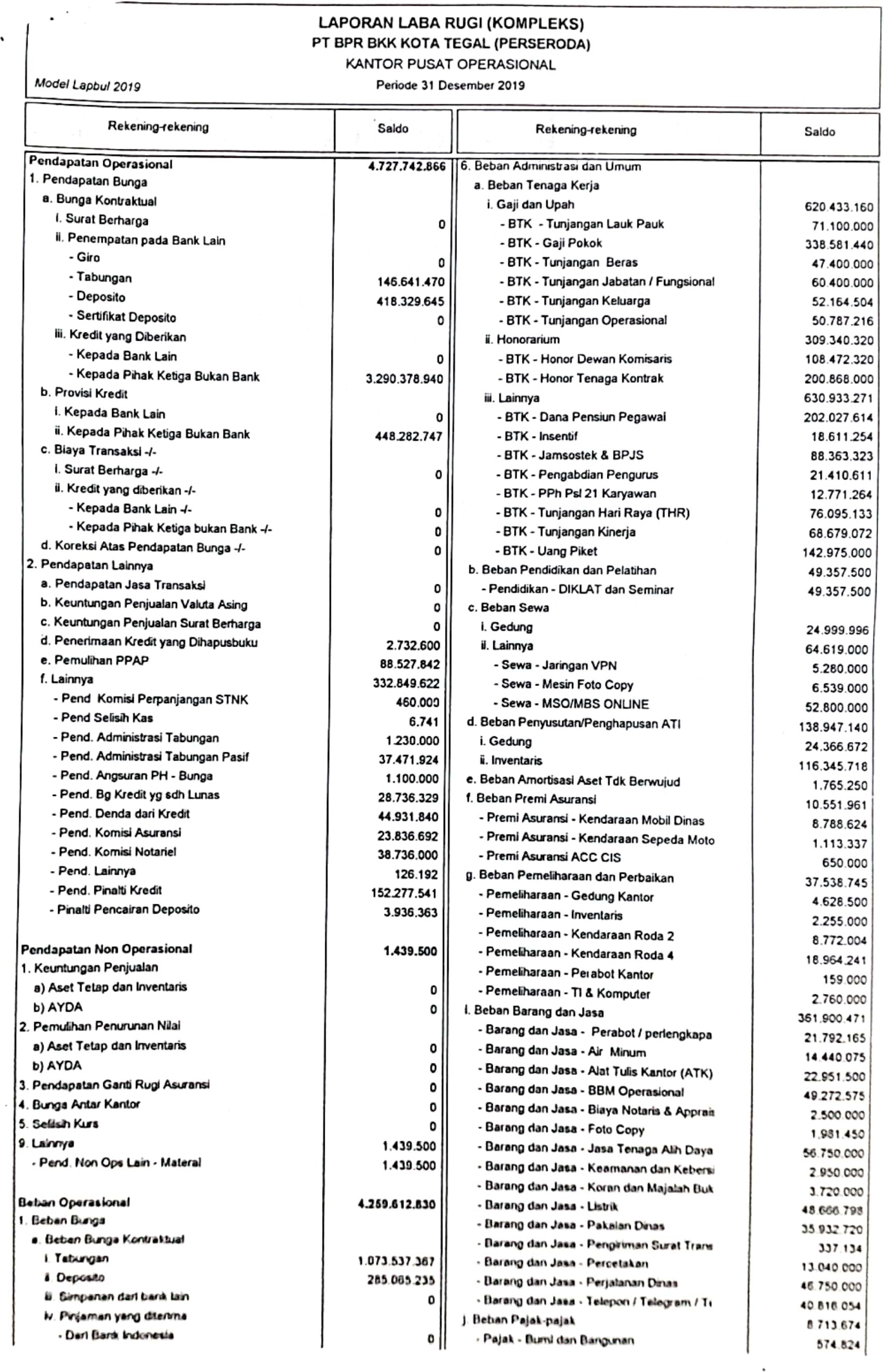 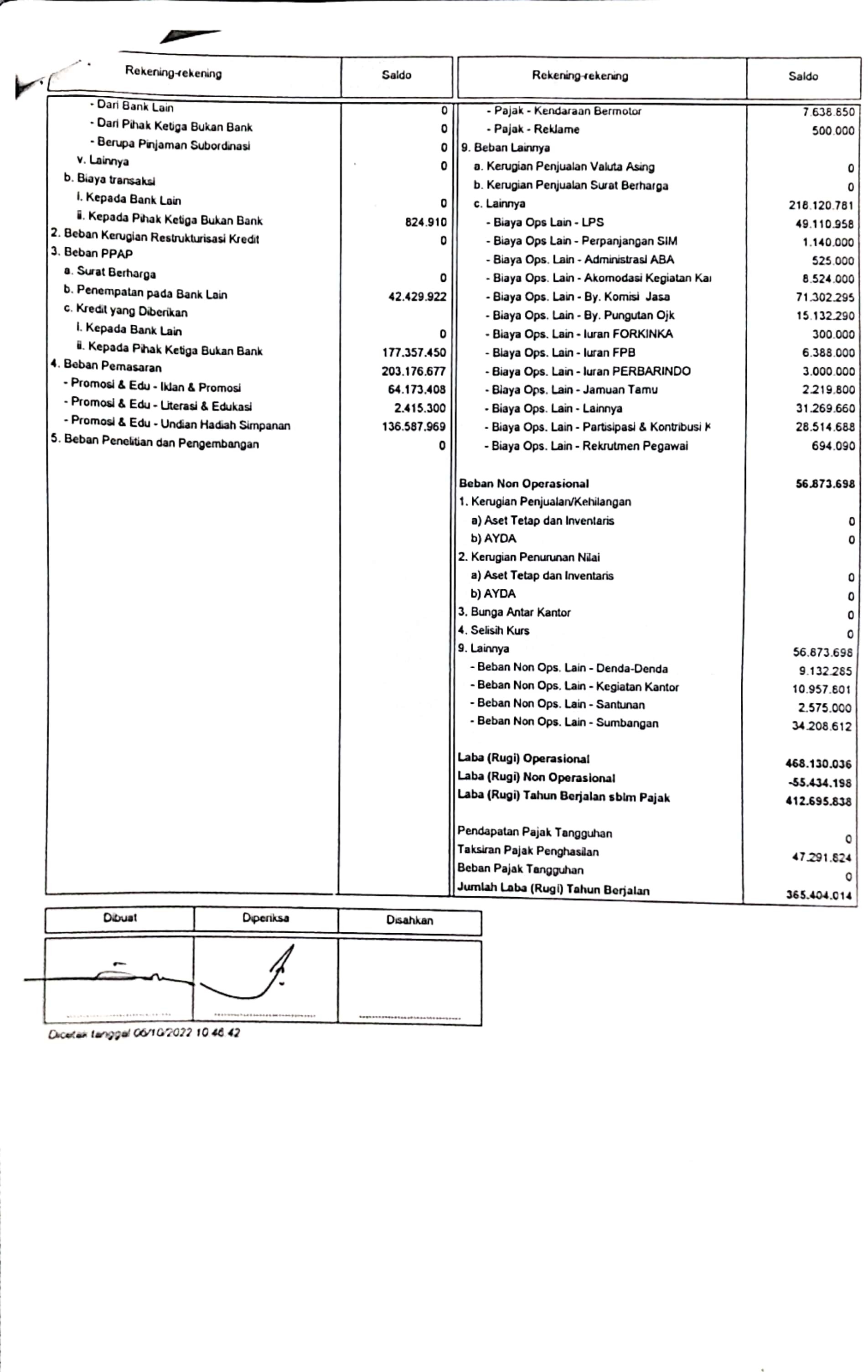 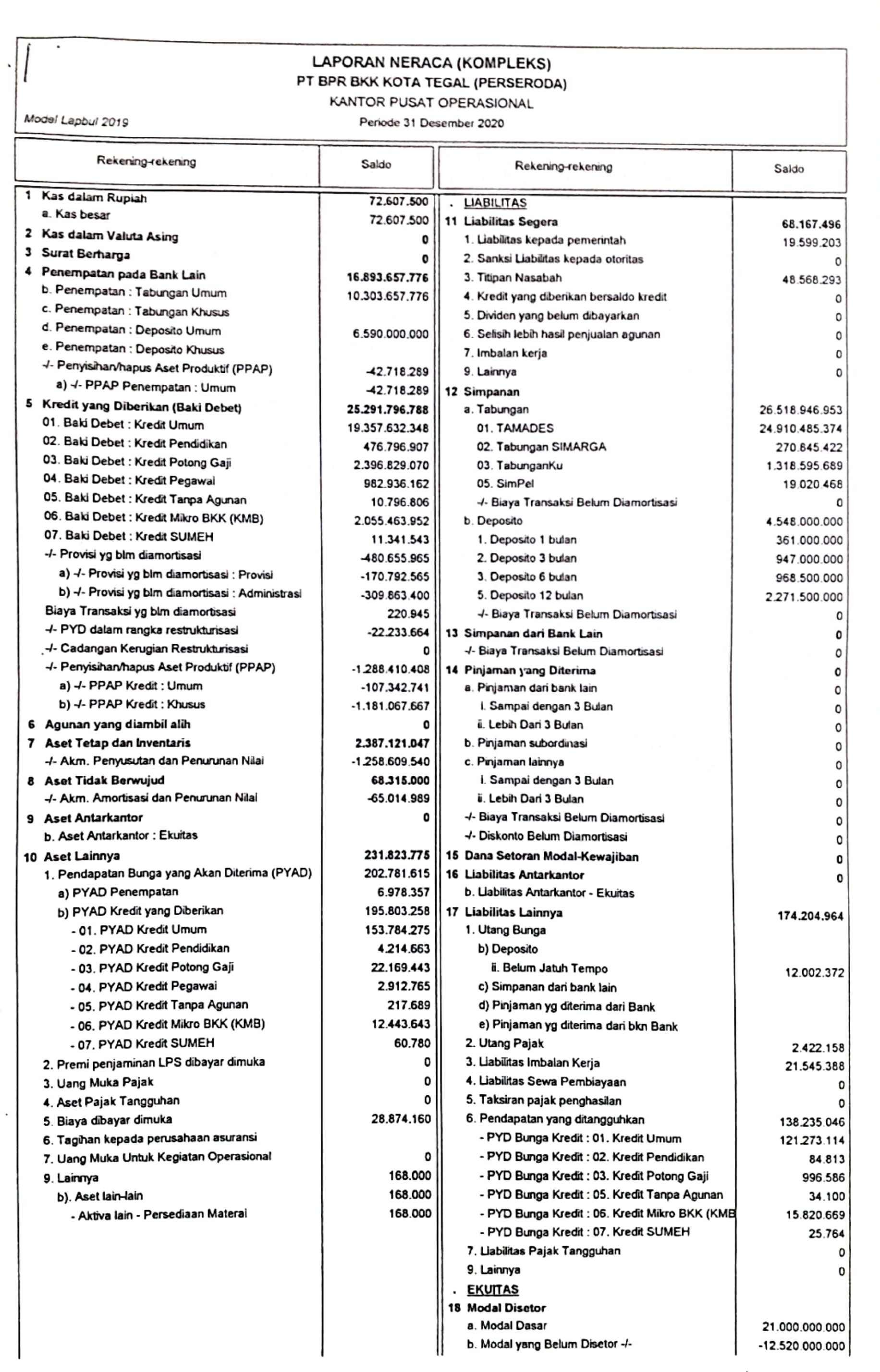 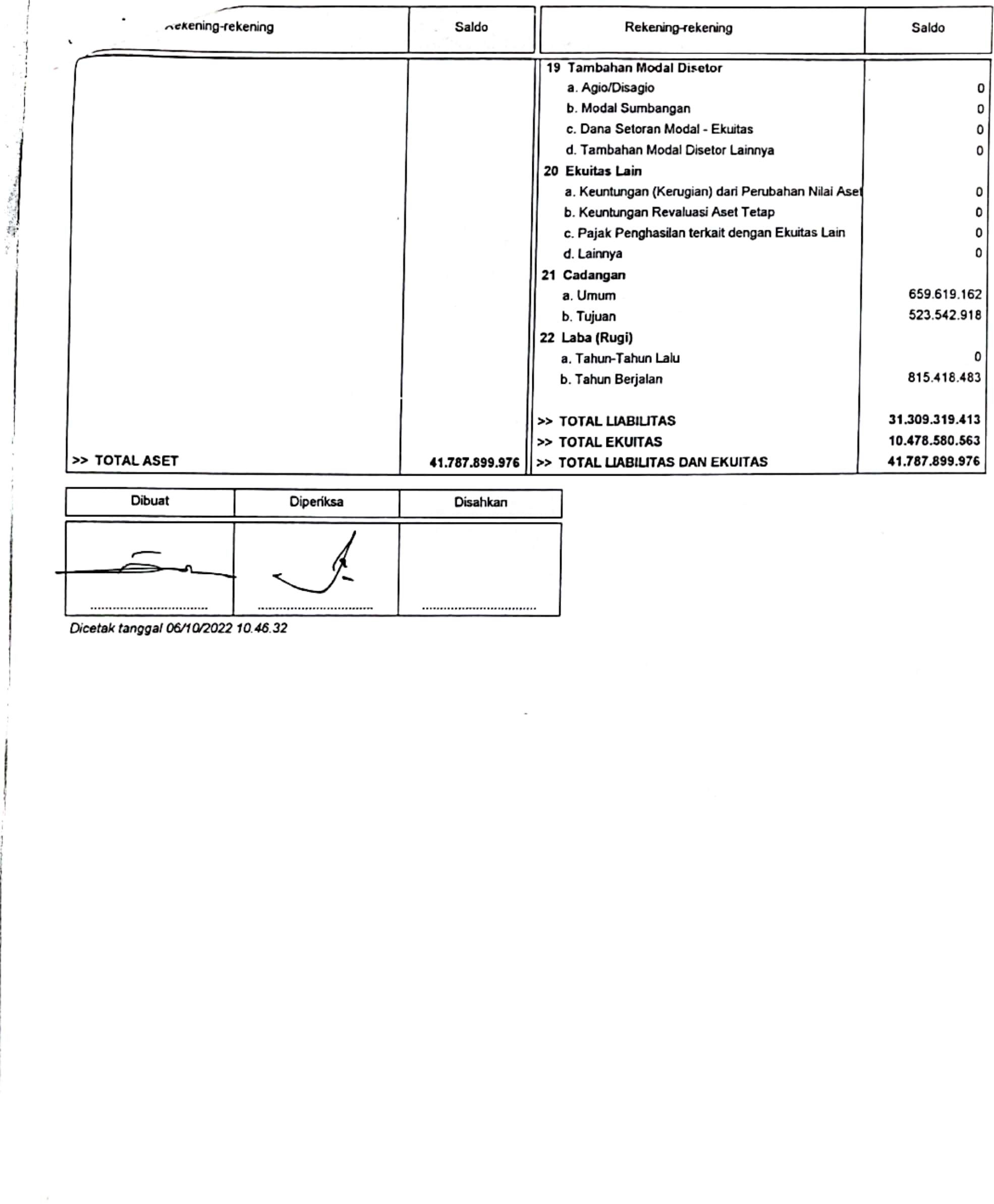 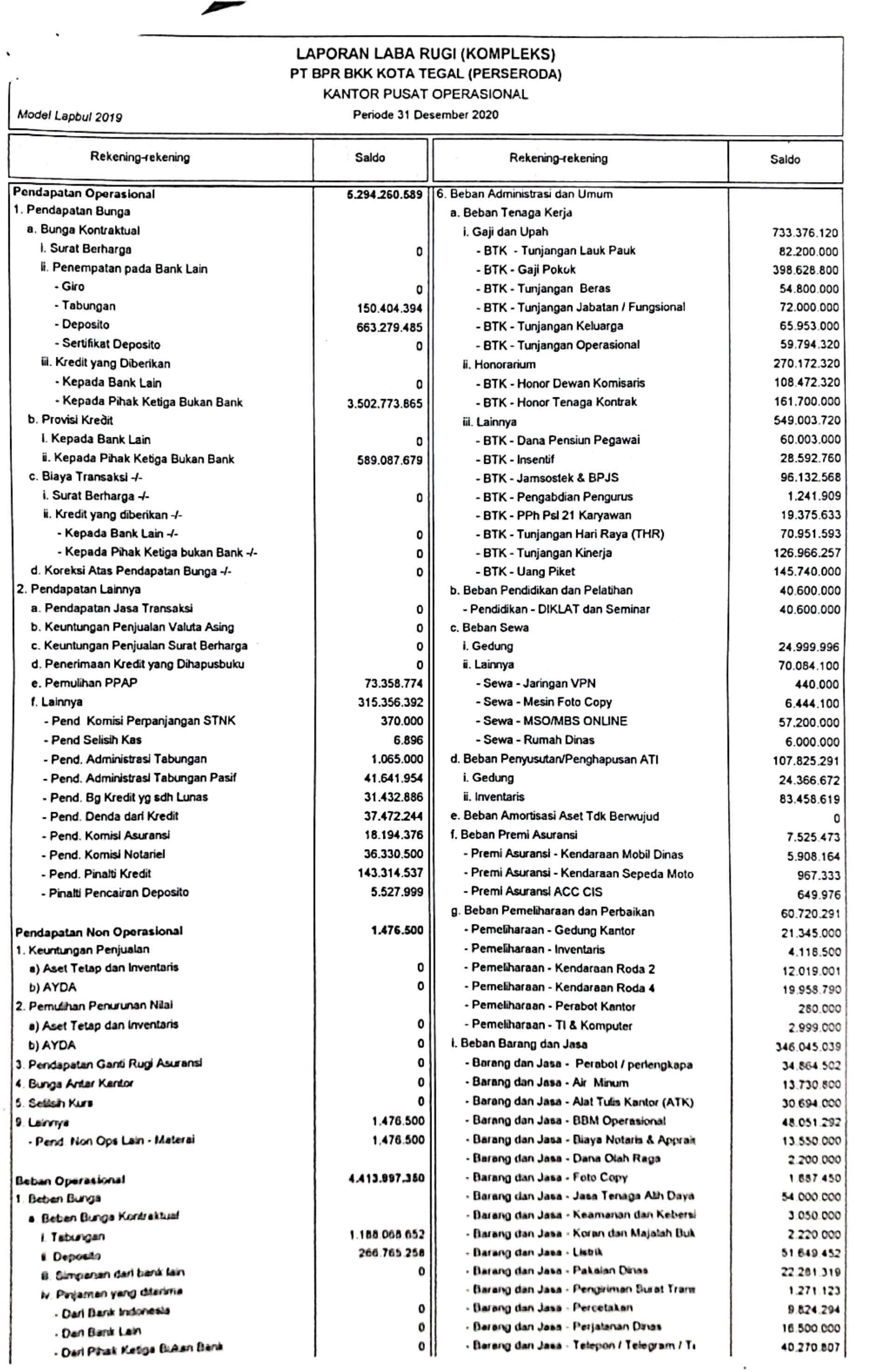 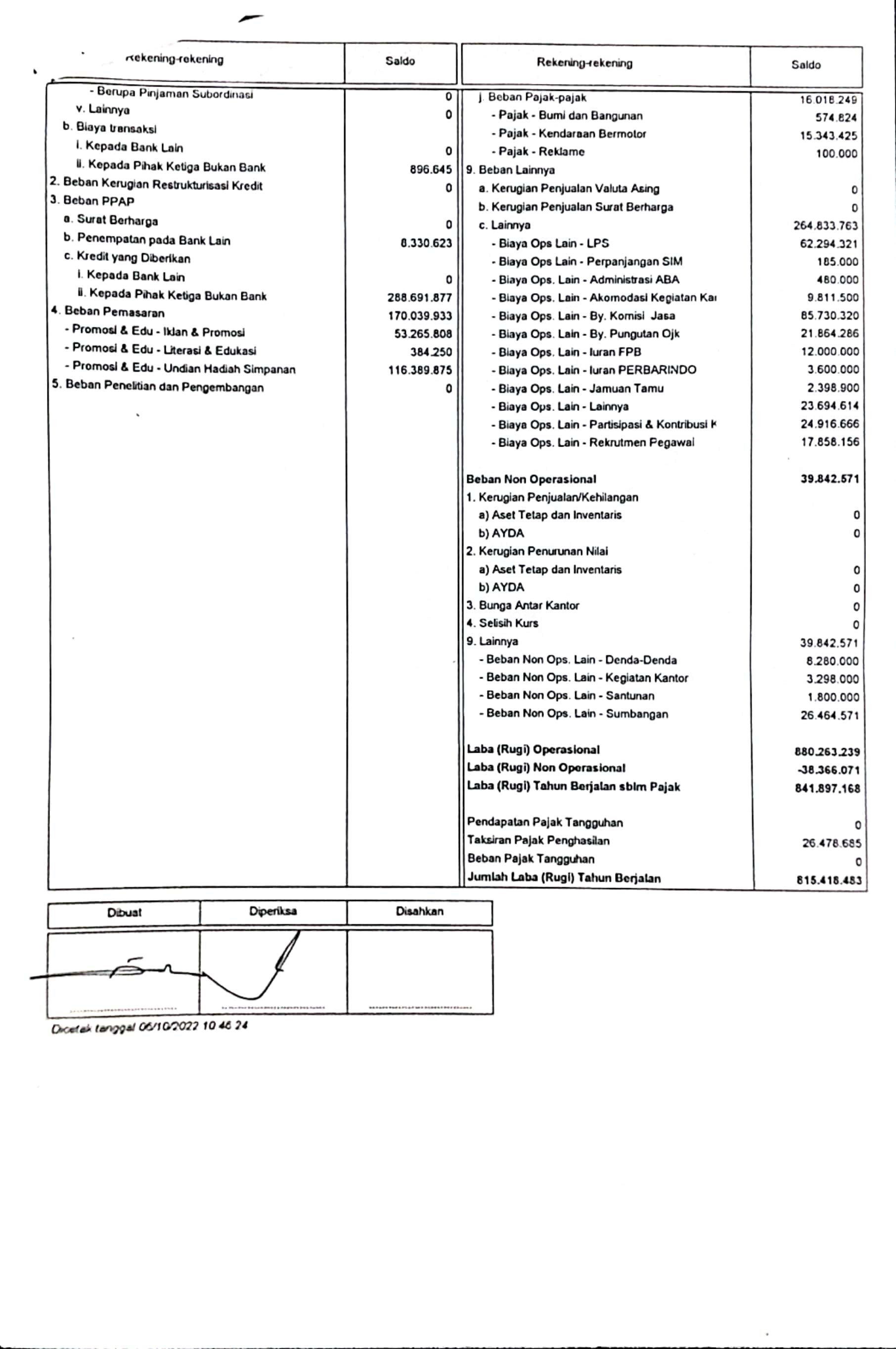 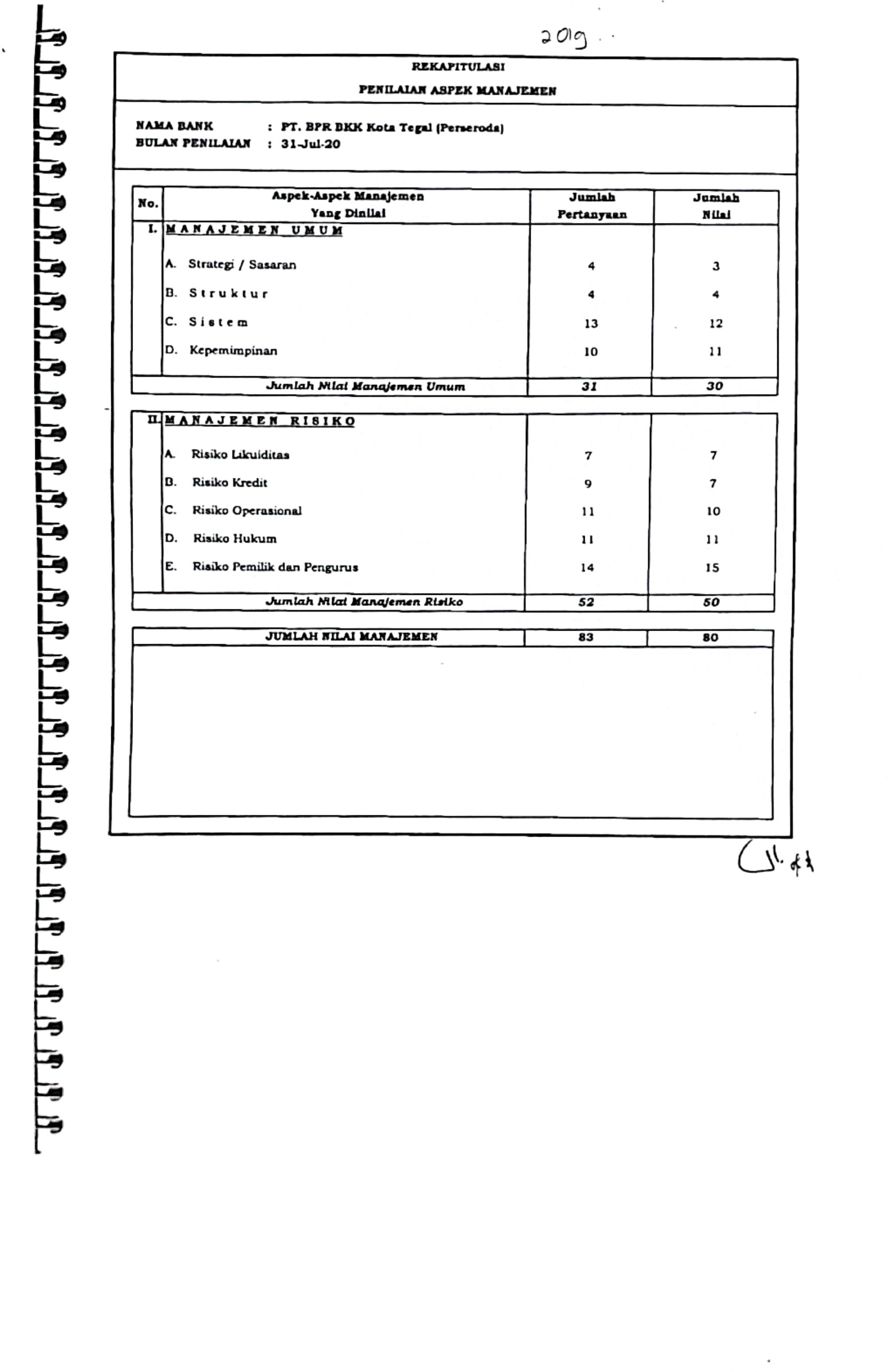 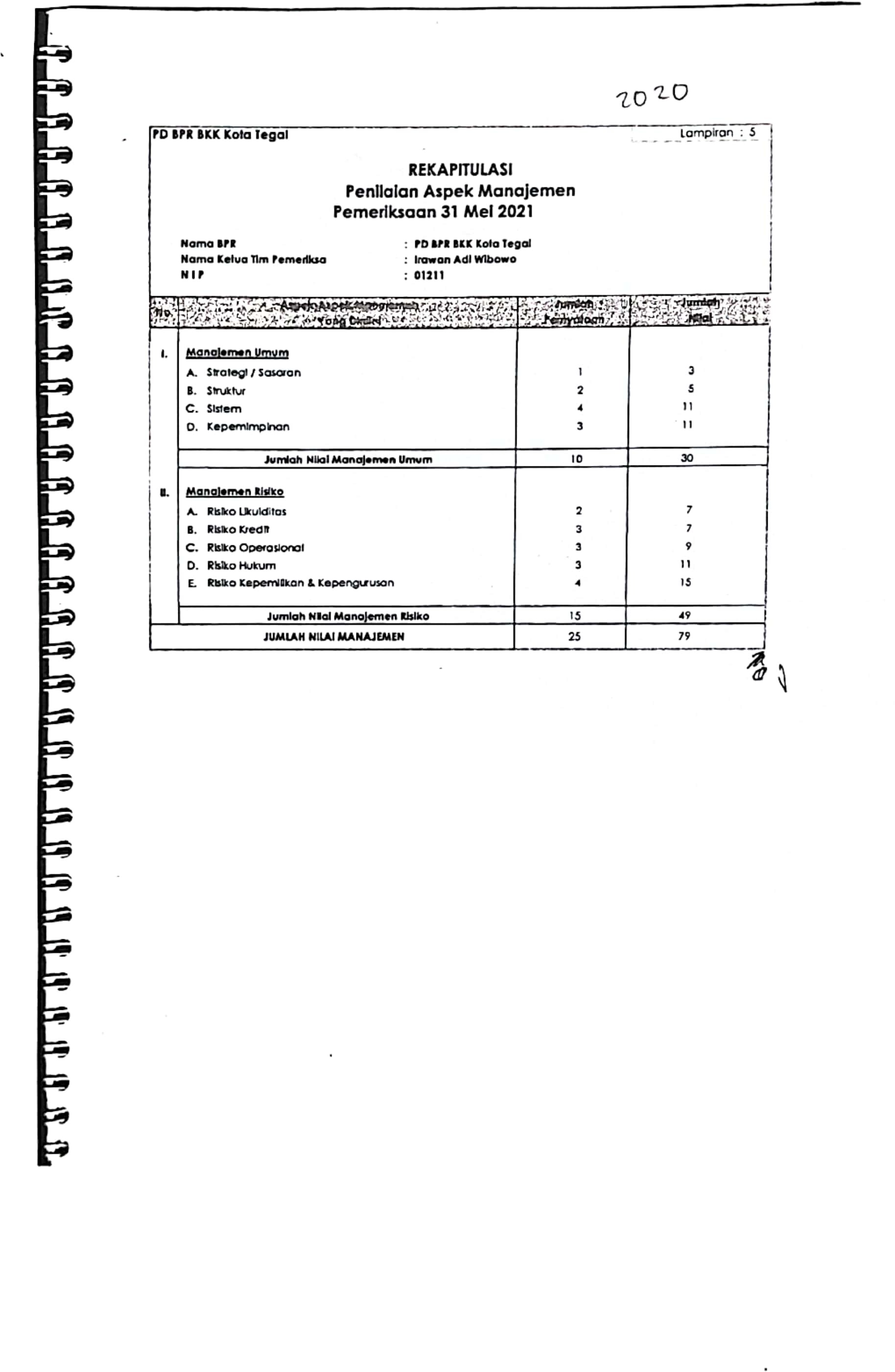 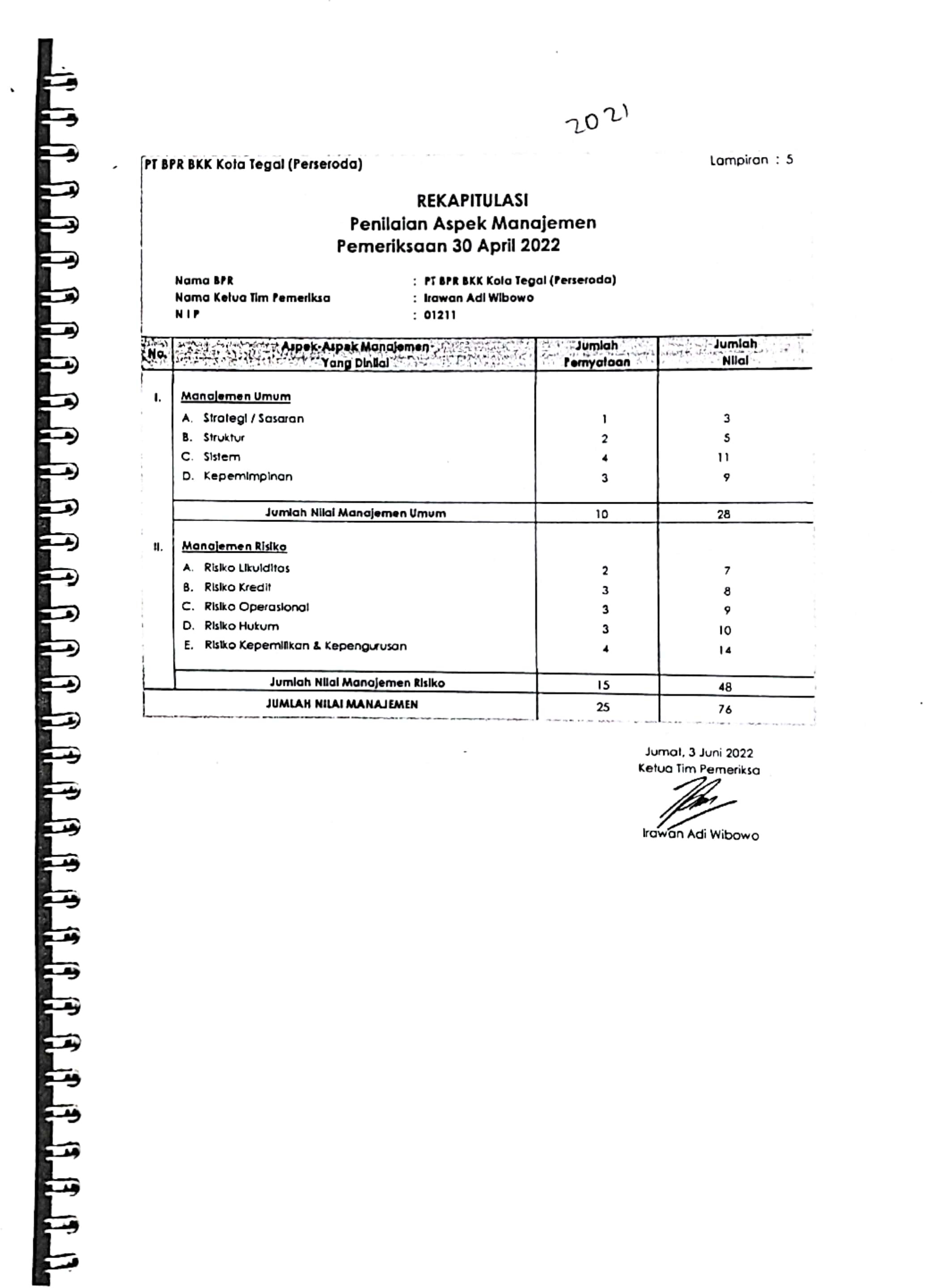 